МЦК в области промышленных и инженерных технологий (специализация «Машиностроение, управление сложными техническими системами, обработка материалов») Свердловская область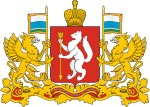 Наименование МЦК: МЦК в области промышленных и инженерных технологий (специализация «Машиностроение, управление сложными техническими системами, обработка материалов»)Область подготовки кадров по ТОП-50: Машиностроение, управление сложными техническими системами, обработка материаловПрофессии: Мехатроник, Специалист по технологии машиностроения, Техник-конструктор, Наладчик-ремонтник промышленного оборудования (по отраслям), Техник по обслуживанию роботизированного производства, Токарь-универсал, Фрезеровщик-универсал, Оператор станков с программным управлением, Слесарь, Сварщик, Техник по композитным материалам, Специалист по аддитивным технологиям, Мобильный робототехникНазвание организации, на базе которой создан МЦК: государственное автономное профессиональное образовательное учреждение Свердловской области «Уральский политехнический колледж»Адрес: г. Екатеринбург, пр. Ленина, 89Подчинённость:  Министерство общего и профессионального образования Свердловской областиТелефон руководителя:  (343) 374-47-41E-mail руководителя:  upc_office@mail.ruРуководитель организации:  Пахомов Алексей АлександровичИнформация об МЦК:  МЦК Свердловской области создается на базе ГАПО Свердловской области «Уральский политехнический колледж». В МЦК создается Тренировочный полигон по 8 компетенциям Ворлдскиллс (Мехатроника, Инженерный дизайн CAD, Токарные работы на станках с числовым программным управлением, Фрезерные работы на станках с числовым программным управлением, Сварочные технологии, Изготовление прототипов, Обработка листового металла, Мобильный робототехник) и Учебный центр по 13 профессиям ТОП-50 (Мехатроник, Специалист по технологии машиностроения, Техник-конструктор, Наладчик-ремонтник промышленного оборудования, Техник по обслуживанию роботизированного производства, Токарь-универсал, Фрезеровщик-универсал, Оператор станков с программным управлением, Слесарь, Сварщик, Техник по композитным материалам, Специалист по аддитивным технологиям, Мобильный робототехник).Свердловская область также выбрала 3 дополнительные профессии ТОП-50 из 2-х других областей подготовки кадров:- Область «Строительство» - Электромонтажник и Мастер столярно-плотницких работ;- Область «Промышленные и инженерные технологии», специализация «Автоматизация, радиотехника и электроника» - Сборщик электронных систем.Организации, участвующие в реализации мероприятий (основные работодатели): АО «Уральское предприятие «Вектор», ОАО «ЕВРАЗ Нижнетагильский металлургический комбинат», АО «Научно-производственная корпорация «Уралвагонзавод», АО «Уральский завод гражданской авиации», ЗАО «Региональный центр лазерных технологий», ООО «Пумори-инженеринг инвест», ПАО «Северский трубный завод», ПАО «Машиностроительный завод имени М.И. Калинина г. Екатеринбург».Некоторые запланированные результаты деятельности МЦК Свердловской области: К концу 2017 года планируется подготовить экспериментальные образовательные программы и разработать учебно-методические комплексы по всем заявленным профессиям (компетенциям); более 1000 педагогических работников системы СПО должны пройти повышение квалификации на базе МЦК; не менее 10 % студентов или выпускников МЦК, получат медаль профессионализма WSI/WSE; при этом на материальной базе МЦК планируется организовать как минимум 3 чемпионата по стандартам Ворлдскиллс.